Załącznik nr 1 do SWPWykaz lokalizacji umiejscowienia stacji ładowania pojazdów elektrycznych.Parking przy Atlas Arenie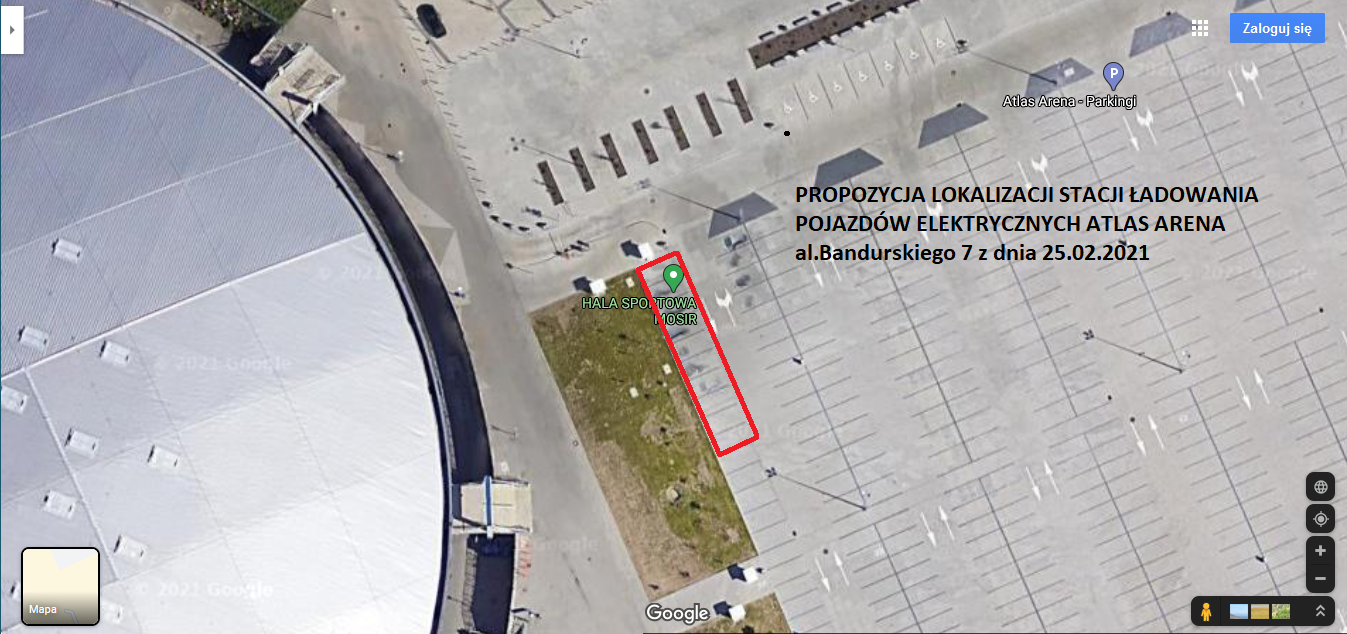 Parking przy Stadionie Miejskim al. Piłsudskiego 138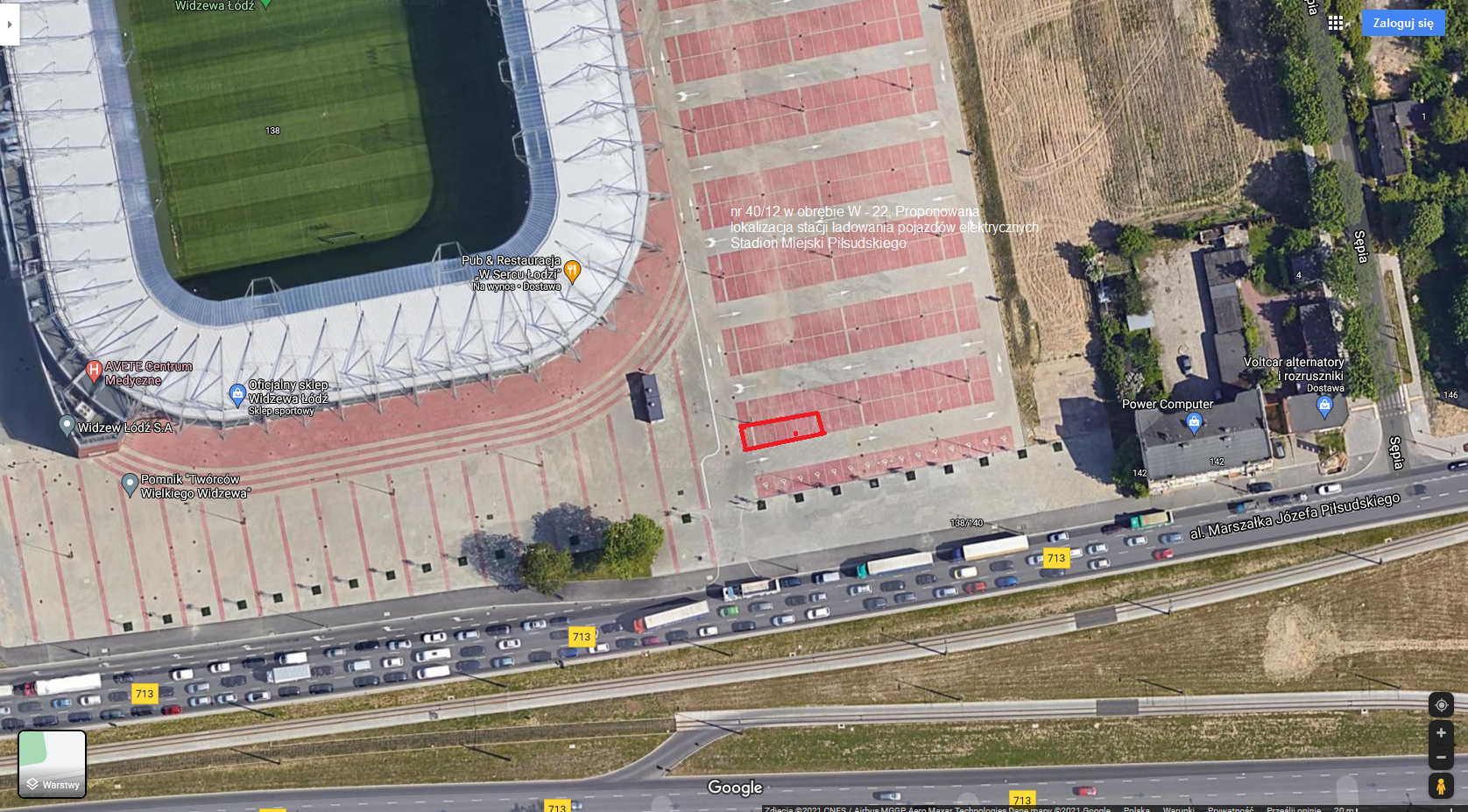 Parking przy Moto Arenie – ul. 6 sierpnia 61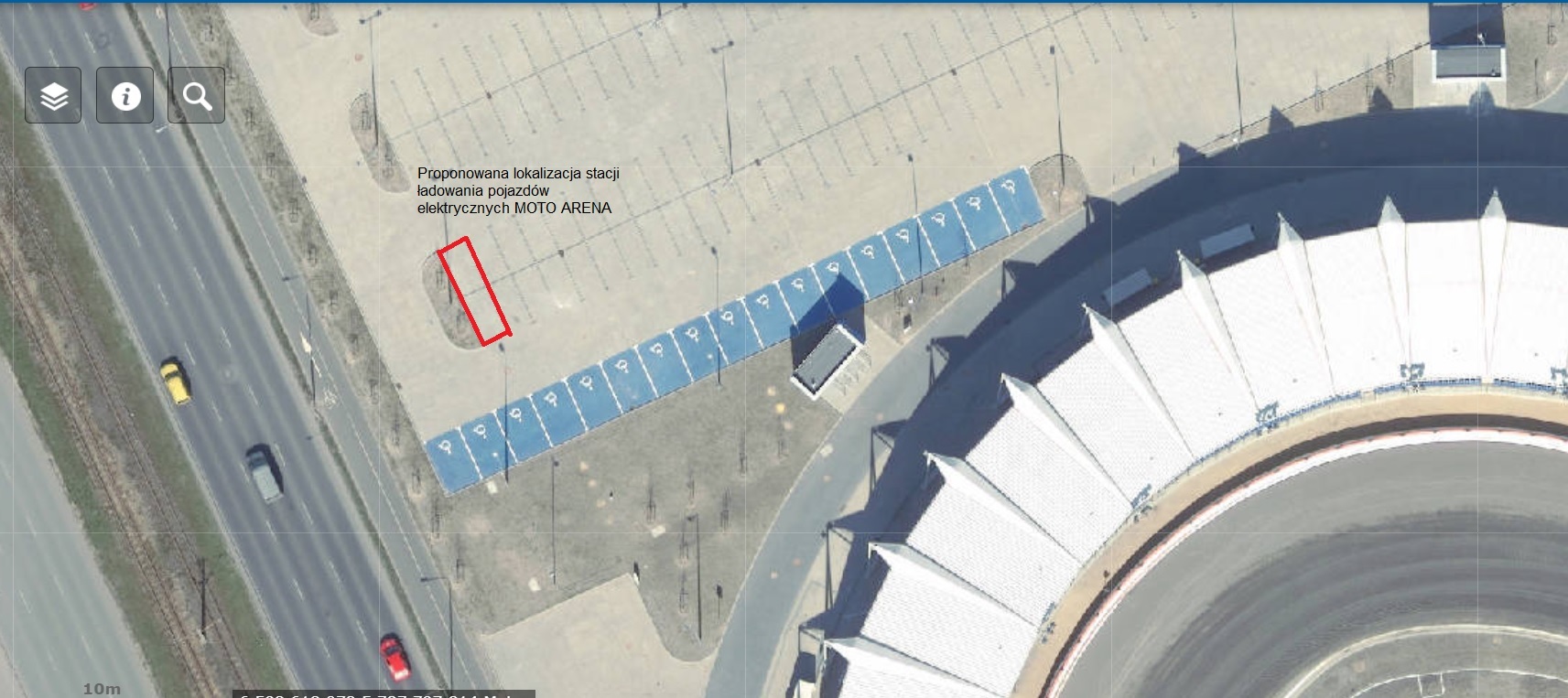 Lp.Liczba stacji ładowaniaSuma mocy w KW dla wszystkich urządzeń w lokalizacjilokalizacjaliczba punktów ładowania (miejsc postojowych)2.280parking P1 - Al. Unii Lubelskiej 2 w Łodzi44.250parking przy Stadionie Miejskim - al. Piłsudskiego 138 w Łodzi45.150parking przy Moto Arenie - ul. 6 Sierpnia 61 w Łodzi2